Un dessin symétriqueCrée un dessin symétrique.Un dessin symétrique
(pour Accommodation)Crée un dessin symétrique.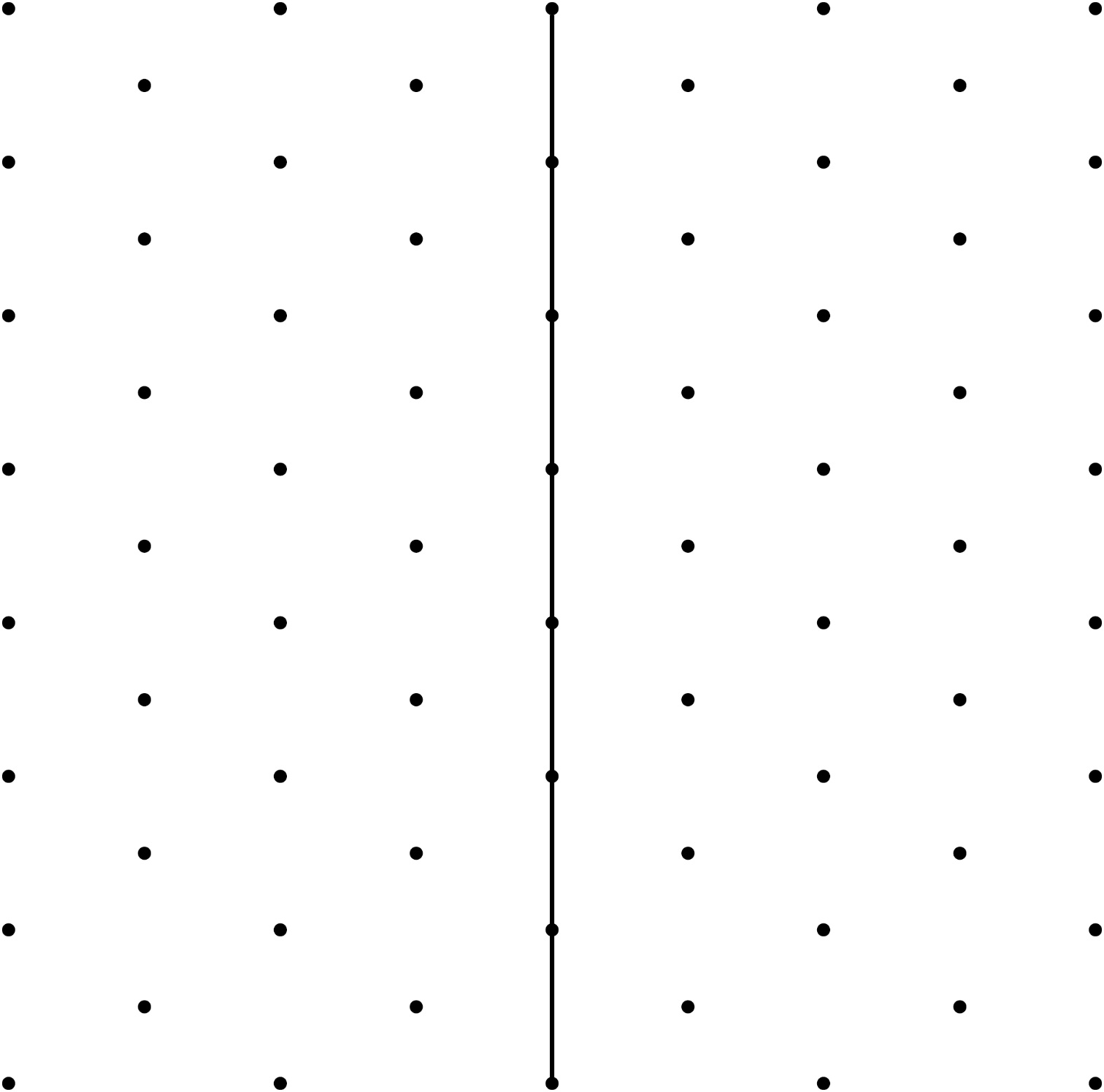 